Základní škola a Mateřská škola Dalovice, příspěvková organizace Dalovice 32, 293 01 Mladá Boleslav IČO 62451421, tel.:326331329, e-mail: info@zsdalovice.cz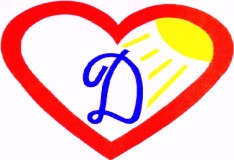 Žádost o přijetí dítěte k předškolnímu vzdělávání 
od školního roku 2024/2025ŽadatelŽadatel žádá o přijetí dítěte*nehodící se škrtněteÚdaje o zákonných zástupcíchZákonní zástupci si zvolili společného zmocněnce (jednoho ze zákonných zástupců) pro jednání ve správním řízení a pro doručování písemností v souladu se zákonem č. 500/2004 Sb., správní řád, ve znění pozdějších předpisů. Nedílnou součástí žádosti je vyjádření dětského lékaře. Prohlášení rodičů:prohlašuji, že jsem byl/a seznámena s kritérii pro přijímání dětí do mateřské školyprohlašuji, že všechny údaje, které jsem v žádosti uvedl/a, jsou pravdivéDávám svůj souhlas mateřské škole k tomu, aby pro účely přijímacího řízení zpracovávala a evidovala osobní údaje a osobní citlivé údaje mého dítěte ve smyslu všech ustanovení zákona č. 101/2000 Sb., o ochraně osobních údajů v platném znění a Evropského nařízení ke GDPR.  Svůj souhlas poskytuji pro účely vedení povinné dokumentace školy podle zákona č. 561/2004 Sb., školského zákona v platném znění, vedení nezbytné zdravotní dokumentace a psychologických vyšetření. Souhlas poskytuji na celé období školní docházky mého dítěte na této škole a na zákonem stanovenou dobu, po kterou se tato dokumentace na škole povinně archivuje.  Byl jsem poučen o právech podle zákona č. 101/2000 Sb. a Evropského nařízení ke GDPR.V Dalovicích dne __________________________                                                                                           ____________________________ 							Podpis zákonného zástupce dítěteZákladní škola a Mateřská škola Dalovice, příspěvková organizace Dalovice 32, 293 01 Mladá Boleslav IČO 62451421, tel.:326331329, e-mail: info@zsdalovice.cz
Součást žádosti k předškolnímu vzdělávání                                  Vyjádření lékaře k žádosti rodičů o přijetí dítěte do mateřské školy1. Dítě je zdravé, může být přijato do mateřské školy:2. Dítě vyžaduje zvláštní péči:
Jestliže ano, tak v jaké oblasti:
3. Jiná závažná sdělení o dítěti:____________________________________________________________________________________________________________________________________________________________________4. Alergie:
____________________________________________________________________________________________________________________________________________________________________5. Potvrzení o očkování V souladu s § 34 zákona č. 561/2004 Sb., školského zákona, v platném znění a § 50 zákona č. 258/2000 Sb., o ochraně veřejného zdraví, ve znění pozdějších předpisů, může mateřská škola přijmout pouze dítě (s výjimkou dětí s povinností předškolního vzdělávání), které se podrobilo stanoveným pravidelným očkováním, případně dítě, které má doklad, že je proti nákaze imunní nebo se nemůže očkování podrobit pro trvalou či dočasnou kontraindikaci. Dítě je očkováno dle zákona:                                               ANO – NE 
Dítě je proti nákaze imunní:                                                 ANO – NE 
Dítě nebylo očkováno z důvodu kontraindikace:                 ANO – NE 6. Dítě se může zúčastňovat akcí školy – plavání, saunování, škola v přírodě:V___________________dne______                  _____________________________________                                      Razítko a podpis lékařeRegistrační číslo:Přijato dne:Číslo jednacíJméno a příjmení:Datum narození:Trvalé bydlištěJméno:Příjmení:Datum narození:Místo narození:Státní příslušnost:Zdravotní pojišťovna:Trvalé bydliště:Přijetí dítěte žádá od (den, měsíc, rok)na celodenní docházku*na omezenou docházku*Jméno a příjmení otce:Trvalé bydliště:Telefon:E-mail:Jméno a příjmení matky:Trvalé bydliště:Telefon:E-mail:Jméno a příjmení:Adresa pro doručování písemností:Jméno a příjmení dítěte:Datum narození:Bydliště:ANONEANONEzdravotnítělesnésmyslovéjinéANONE